Важная информация для родителей: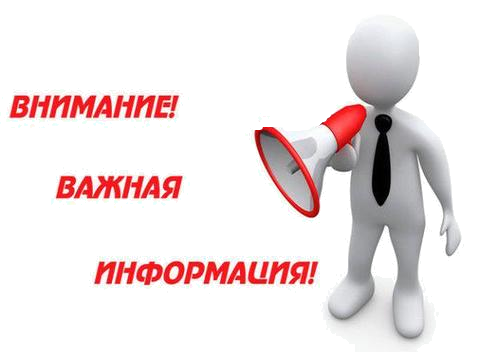 Уважаемые родители!Что нужно делать, если вы решили оставить ребенка дома. Внимательно ознакомьтесь!✅ Прежде чем оставить ребенка дома, родители должны поставить в известность классного воспитателя и отправить ему заявление. Удобнее всего это сделать дистанционно через Школьный портал.✅ Если ребенок остался дома, то это не означает, что для него начались каникулы! Он продолжает являться полноценным участником образовательного процесса!✅ Школьник на "свободном посещении" должен находиться дома и учиться! Он не должен в период занятий в школе посещать людные места и развлекательные зоны.✅ С помощью Школьного портала и специальной онлайн-платформы ребенок полноценно усваивает новый материал и делает домашнее задание.✅ Педагоги будут ежедневно проверять выполненные задания и выставлять оценки.✅ Все школы продолжают работать в штатном режиме, уроки идут по расписанию!С уважением, директор МБОУ лицей     А.Б. Иванов